Dostawa wraz z montażem Szafy na akta – JAN NOWAK model JAN biurowa szafa metalowa na akta: szara lub równoważneIlość: 1 szt.Wymiary: wysokość 185 cm, szerokość 90 cm, głębokość 40 cmOpis:4 przestawne półki, każda o udźwigu do 50 kg, z regulacją co 25 mm,pomieści do 50 segregatorów,zamek na klucz ryglowany w 3 punktach (2 klucze w komplecie),stal o grubości 0,6 mm, malowana proszkowo, odporna na uszkodzenia mechaniczne,kolor szary RAL 7035,Atest PZH, spełnianie obowiązujących norm dotyczące bezpieczeństwa RODO 2018.Rysunek poglądowy: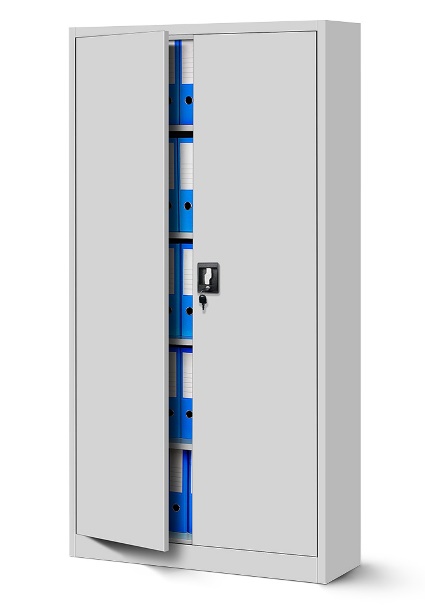 Dostawa Szafy metalowej biurowejIlość 1 sztukaWysokość zewnętrzna [mm]	1980Szerokość zewnętrzna [mm]	1000Głębokość zewnętrzna	400Waga	56 kgPojemność w litrach	705Liczba półek	4 półkiPółki - materiał	STALOWEWysokość wewnętrzna [mm]	1915Szerokość Wewnętrzna [mm]	995Głębokość wewnętrzna	370Grubość blachy [mm]	0.6-0.8Dostawa krzeseł i stołów Krzesła Ilość: 20 szt. Rama: 4 nogi metaloweKubełek: z tworzywa sztucznegoStopki: GB: do miękkich powierzchni Sztaplowanie: do 6 sztukWymiary: szerokość oparcia: 430 mm, głębokość powierzchni siedziska: 405 mm, długość oparcia: 330 mm, szerokość ramy: 495 mmWykończenie: kolor elementów metalowych RAL 9005 Jet black CZ, BL/BLT, Y, kolor elementów z tworzywa sztucznego: biały, K-01Model wzorcowy: BETA alu/black lub równoważne Rysunek poglądowy: 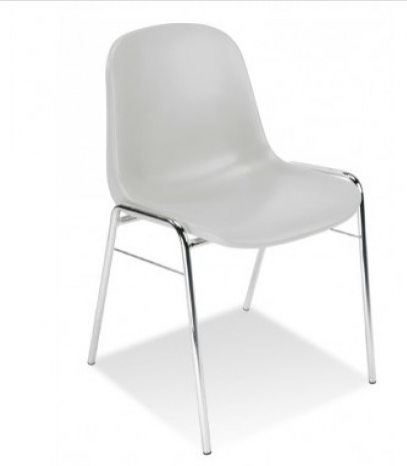 StołyIlość: 10 sztukWymiary: format blatu 200 x 60 cmKolor: białyMateriał: płyta pilśniowa, farba akrylowa. Krawędź z tworzywa, wypełnienie z papieru o strukturze plasta miodu  (min. 70 % z recyklingu), płyta wiórowaNoga regulowana o kolorze czarnym, części główne z stali, epoksydowej/poliestrowa powłoka proszkowa, tworzywo poliamidowe wzmocnioneModel wzorcowy: LAGKAPTEN / OLOV lub równoważneRysunek poglądowy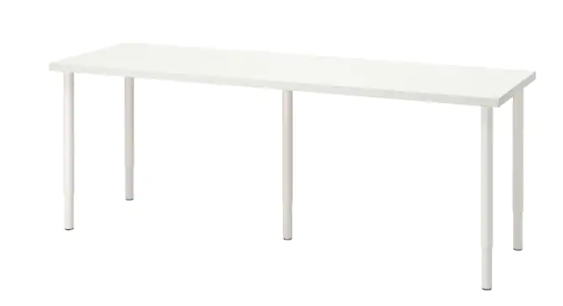 Formularz asortymentowo cenowy dla części trzeciej (wypełnia wykonawca): CZĘŚĆ PIERWSZA ZAMÓWIENIA:CZĘŚĆ DRUGA ZAMÓWIENIA:CZĘŚĆ TRZECIA ZAMÓWIENIA: